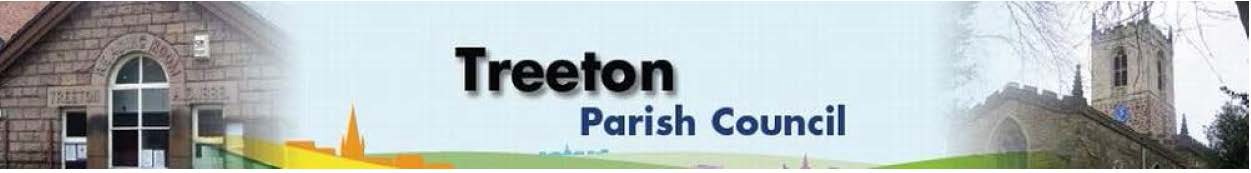 Clerk to the Council – Mrs J James, 14 Wharncliffe Close, Hoyland, BARNSLEY S74 0HP. Telephone 01226 745910 Email: treetonpc@aol.comWebsite: www.treetonparishcouncil.gov.uk20th September 2022To:  The Chairman and Members of the Treeton Parish Council.Dear Parish Councillors,You are requested to attend the next Parish Council Meeting at 6.30pm on Monday 26th September 2022 and to be held in the Reading Room.Below the agenda for the meeting and attached relevant papers. A list of accounts for payment will be emailed with the Clerks report and updated verbally at the Parish Council meeting as necessary.Yours sincerelyJames.Clerk to the Council.MEETING OF THE PARISH COUNCIL 26th SEPTEMBER 2022AGENDAApologies and to resolve to accept any reasons for absence.Public Question Time (Maximum 15 minutes.).Declaration of Interest (Councillors must declare any interest they have in agenda items)Approve minutes of the meeting held on 25th July 2022 (attached)Matters arising not elsewhere on the agenda.Co-option to 2 vacancies on the Parish Council (expressions of interest to follow)Clerk’s report & correspondenceBorough Councillors ReportWar Memorial - Project for restoration – update from Cllr Parker-Foers/ClerkPlanning & Review of progress on projects through 2022 (attached)Update on discussions with RMBC re Well Lane – Cllr AdairUpdate on proposals to address drainage on the Cowfield – Cllr AdairSanta’s Sleigh – Cllr Baum-DixonChristmas Trees on lampposts - ClerkStanding items:Reading RoomParish Councillor, Housing & PCSO SurgeriesProposals for refurbishment – update from Cllrs Beckett & Parker-Foers /ClerkAllotments – update from ClerkBurial GroundLand for Extension – update from ClerkProposals for Burial Ground Guidelines - Cllr Parker-FoersSchedule of Repair & Maintenance - update from Cllr Parker-Foers/ClerkRecreation Ground and Play areasEnvironmentPlanning Applications – to receive and commentReport from Representatives on external bodies:RMBC/Parish Council’s Liaison Committee - Cllrs Adair/Baum-DixonYLCA Branch Representatives - Cllr AdairBanks Group – Penny Hill Wind Farm – Cllr AdairTreeton Youth Club – Cllr AdairCommunity Centre & Playing Fields Memorial Cttee Cllrs Adair/Baum-DixonCommunity Centre Update– Cllr AdairChairman's Review.Finance & General Purposes.Review of Records Management Policy & GDPR Data/Information Audit and Review of Management of Memorials Policy (all unchanged)Audit of Accounts 2021/22Budget Monitoring (attached)Approval of accounts for payment (to follow)Any other urgent businessDate of next meeting – Monday 24th October 2022EXCLUSION OF THE PUBLICTo consider exclusion of the Press & Public on the grounds that the consideration of the following items may involve the likely disclosure of confidential information (s1 (2) Public Bodies (Admission of Meetings) Act 1960). Allotment – condition issues.C:\Work\Julie\Minutes & agenda\Request to attend & agenda 26 Sept  22 PC meeting.docx